Alabama Heart & Vascular MedicineNew Patient Information FormDATE:		ACCT NUMBER:  	Patient Name:  				 (First)	(Middle)	(Last)Date of Birth:  	Age:  	Marital Status: Married/Single/Widowed/DivorcedMailing Address:  			   (Street)	(City)	(Zip Code)Phone Numbers: Home:  	Cell:  	Work:  	Email:		Male/Female	Social Security No:  	Did another physician refer you here? Y/N	Referring Physician:  	Who is your family physician:  	Language: English/Spanish/Other	Race:  	Ethnicity: Nonhispanic/Hispanic(Circle)Employed: Yes/No/Retired	Employer:  	Pharmacy Name:		Phone No:  	INSURANCE INFORMATIONPrimary Insurance Name:  		 Contract Number:  		 Insured’s Name:  	Effective Date:  		                                                    Group Number:  		 Insured’s DOB:  	Patient’s relation to insured party: Self/Spouse/Parent/Child/Other	Male/FemaleSecondary Insurance Name:  		 Contract Number:  		 Insured’s Name:  	Effective Date:  		                                                     Group Number:  		 Insured’s DOB:  	Patient’s relation to insured party: Self/Spouse/Parent/Child/Other	Male/FemalePlease have your Driver’s License and all Insurance Cards available for us to scan. Thank you.Who can we contact in case of an emergency?Name:  	Phone:  	Relation:  	I hereby authorize Alabama Heart & Vascular Medicine to release any medical information needed by my insurance carriers in order to process my claim. I hereby authorize payments direct to Alabama Heart & Vascular Medicine. I understand that it is my responsibility to provide correct insurance information to Alabama Heart & Vascular Medicine. I understand that my insurance may not pay the bill and that some services may be considered “noncovered or not medically necessary” by my insurance contract. I understand that I will be responsible for the balance of my account. 	 Date:   		 	Date:	 Patient’s Signature (Agreement to Pay)		Guarantor’s Signature (Agreement to Pay)Alabama Heart & Vascular MedicineG. Phil Hemstreet, M.D., Bradley Titus, M.D.
Dana L. Hemstreet, CRNP Jeremy A. Kelley, CRNP
Amy Moore, CRNPACKNOWLEDGEMENT OF RECEIPT OF NOTICE OF PRIVACY PRACTICESI have received a copy of Alabama Heart & Vascular Medicine’s     Notice of Privacy Practices.Please Print NamePatient or Responsible Party Signature	Date SignedConsent to Release InformationI (the patient or responsible party) hereby authorize Alabama Heart & Vascular Medicine, it’s physicians, agents, employees, or representatives to discuss or release any or all patient information about me including but not limited to past and current medical information, billing information, appointment scheduling, prescriptions, etc. to the person(s) listed below. 	Spouse	Name:  	 	Parent(s)	Name(s):  	 	Child/Children	Name(s):  	 	Other:	Name(s):  	Alabama Heart and Vascular MedicineAuthorization to Release or to Obtain Medical Information
Fax (205) 345-4921
Patient Name (print): ____________________________________________________ DOB: _____/_____/_____ 
Address: _______________________________________________________________ Phone: _______________ 
City: _______________________________________ State: ______________________ Zip: _________________

I, the undersigned, authorize and request Alabama Heart and Vascular Medicine to ____ release or to
 ____ obtain medical information from the following:
Physician/Organization/Individual(s): ____________________________________________________________ 
Address: _________________________________________Phone:___________________ Fax: _____________
_____ DCH Regional Medical Center or Northport Medical Center,  809 University Blvd., Tuscaloosa or 2700 Hospital Drive, Northport, AL, 205-759-7111 or 205-333-4500
Or other Hospital(s):__________________________________________________________________________
Address: __________________________________________ Phone:___________________ Fax: ____________Please identify the information to be released/obtained:___ Complete Record___ Lab Results (specify) _________________________________________________________________________ X-Ray/Imaging (specify) _______________________________________________________________________ Other (specify) ___________________________________________________________________________
The identified information will be used for the following purposes: 
____ Sharing with my other healthcare providers
____ For my personal records____ Moving 
____ Other (specify) __________________________________________________________________________ 
Please initial each item below to indicate your understanding: 
_____ I understand the information in my health record may include information relating to STD’s, AIDS, or HIV. It may also include information relating to behavioral or mental health services, and treatment for drug and alcohol abuse. 
_____ When my information is used or disclosed pursuant this authorization, it may be subject to redisclosure by the recipient and may no longer be protected by the federal HIPAA Privacy Rule. I have the right to revoke this authorization at any time in writing and understand my revocation will not apply to information that has already been released in response to this authorization. I understand the revocation will not apply to my insurance company when the law provides my insurer with the right to contest a claim under my policy. 
_____ I understand authorizing the use or release of this information is voluntary. I need not sign this form to ensure health care treatment. 
Patient Signature: _____________________________________________________________ Date: _____/_____/_____ 
Relationship to Patient: _____ Parent,  _____ Legal Guardian,  ____ Other (please specifiy) _________________ 
Witness Signature: _____________________________________________________________ Date: _____/_____/_____ 
This authorization will expire on (insert date or event): _______________________________________________________ 
If I do not specify an expiration date or event, this authorization will expire twelve (12) months from the date on which it was signed. Patient Name:	Date of Birth:	Date:  	Please check and add details out to the sidePAST MEDICAL HISTORYSURGICAL HISTORYPlease check and list dates/facility/surgeonPatient Name:		Date:  	Home Medications:List all medications & dosage you are presently taking and how frequently you take them:FAMILY HISTORYPlease check box and circle the family memberAortic Aneurysm	[father, mother, sibling, grandparent]Asthma	[father, mother, sibling, grandparent]Bleeding Disorder	[father, mother, sibling, grandparent]Medication/Dose/Frequency:Cancer  	[father, mother, sibling, grandparent]Please list all known allergies:Congestive Heart Failure	[father, mother, sibling, grandparent]Connective Tissue Disease	[father, mother, sibling, grandparent]Coronary Artery Disease	[father, mother, sibling, grandparent]Coronary Heart Disease – male < 55   [father, mother, sibling, grandparent]Coronary Heart disease – female < 55 [father, mother, sibling, grandparent]CVA or stroke	[father, mother, sibling, grandparent]Diabetes	[father, mother, sibling, grandparent]Hyperlipidemia	[father, mother, sibling, grandparent]Hypertension	[father, mother, sibling, grandparent]Marfan’s Syndrome	[father, mother, sibling, grandparent]Pulmonary Artery Hypertension	[father, mother, sibling, grandparent]Peripheral vascular disease	[father, mother, sibling, grandparent]Prolonged QT	[father, mother, sibling, grandparent]Renal Disease	[father, mother, sibling, grandparent]Sudden Cardiac Death	[father, mother, sibling, grandparent]Thyroid Disease	[father, mother, sibling, grandparent]Mother living? Yes  No Age at death	Father living? Yes NoAge at death	Number of living brother & sisters	Number of deceased brothers & sisters  	SOCIAL HISTORYMarital Status: Single/Married/Divorced/Widowed How many children do you have?  	                          What is your occupation:  	                                    Disabled	RetiredSmoking History:Current Smoker: year started  	 Cigarettes:		packs per day Cigars:	number per day Smokeless:			amount per day Counseled to quit or cut down: Yes   No Former Smoker: year quit  			Never smoked:Passive smoke exposure: Yes NoDo you drink alcoholic beverages? Yes NoTypes of Alcohol?   		                                                      How many drinks per day?   	Drug Use? Yes No (If yes circle type below) Marijuana, cocaine, crack, heroin, illicit prescriptionOther:  	Do you drink caffeinated drinks?	Yes	NoHow many per day?  	                                                               Do you drink diet drinks? Yes NoAre you on a special diet?	Yes	No Calorie Limited	Low SaltLow Fat	DiabeticHigh Fiber	Low CholesterolOther  	Do you exercise on a regular basis?	Yes	No How many times per week?  			                                            Type of exercise?  				Do you have a barrier to communication?   Yes	No High Risk Behavior?	Yes	NoComments:
Patient Name:	Date of Birth:	Date:  	                                        Review of Systems (please check if you have any of the following)GeneralDaytime sleepinessWeaknessWeight GainWeight LossCardiovascularChest painFaintingHeart racing (palpitations)Swelling in feet/legs (peripheral)RespiratoryCoughExcessive snoringShortness of breathWheezingNeurologicDizziness (lightheadedness)Morning headachesGastro-IntestinalConstipationDiarrheaBloody stoolsIndigestionDark tarry stoolsNausea/VomitingGenital-UrinaryDifficult urination (dysuriaBlood in urine (hematuria)Musculo-SkeletalLeg painMuscle crampsDermatologicNon-healing ulcerScar to chestScar to legEars, Nose, ThroatHoarsenessNosebleedPsychiatricAnxietyDepressionAllergiesAllergic to IodineAllergic to medicationsAllergic to shellfishAllergic to dyeForm Completed by:  ________________________________________________________________Patient Name:	Date of Birth:	Date:  	
Vascular ScreeningHistoryVaricose veins are large, bulging veins, as opposed to spider veins, which are thin, branching veins just beneath the skin’s surface.  Have you ever had varicose veins? ______Signs and Symptoms
Do you experience any of the following signs and symptoms in your legs or ankles?
Leg pain, aching or cramping_____
Burning or itching of the skin_____Leg or ankle swelling, especially at the end of the day_____
A feeling of heaviness in legs ______Pain from prolonged sitting or standing _____
Skin discoloration or texture changes, such as above the inner ankle_____
Open wounds or sores, such as above the inner ankle_____
Restless legs_____Risk Factors
Has anyone in your blood-related family ever had varicose veins or been diagnosed with chronic venous insufficiency or venous reflux?  Yes_____	No_____
Have you had a blood clot in a vein that cause inflammation, pain, or irritation?  Yes_____	No_____
Do you have ropey veins or veins that are raised above the skin in your legs? Yes_____	No_____
Have you had any treatments or procedures for vein problems?  Yes_____	No_____

Do you stand for long periods of time, such as at work?  Yes_____	No_____
Do you suffer from tingling, numbness, burning or cramping in legs or feet? Yes_____	No_____

Do you frequently engage in heavy lifting?  Yes_____	No_____

Do you have skin discoloration on your lower legs? Yes_____	No_____
Do you have hard to heal ulcers or sores on your lower legs? Yes_____	No_____

If female, have you ever been pregnant?  Yes_____	No_____

ALABAMA HEART & VASCULAR MEDICINE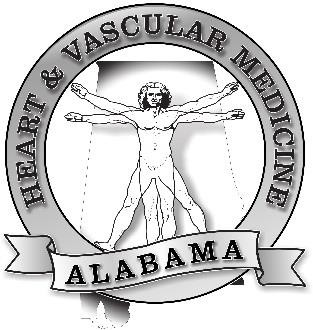 PHONE MESSAGE CONSENT FORMYour physician(s) and other staff members will, at times, need to contact you. By filling out the information below, we will be better able to serve you.UNLESS WE HAVE YOUR WRITTEN PERMISSION TO DO SO, WE WILL NOT:LEAVE MESSAGES WITH ANYONE EXCEPT THE PATIENT OR LEGAL GUARDIAN.LEAVE INFORMATION ON AN ANSWERING MACHINELEAVE INFORMATION ON A VOICEMAILPlease read below and consider carefully whom you want to have access to your medical information.I	give Alabama Heart & Vascular Medicine my permission to leave phones messages regarding my medical care and test results with the following individual(s) and/or answering systems. I fully understand that this consent will remain in effect until revoked in writing.My cell phones: (	)	- 	My home answering machine/voicemail: (	)		-	 My office/work voicemail:  (	)	- 		initials:		 initials:		 initials:   	My medical care may be discussed with the following:My spouse:	at (	)	-	 Other:	at (	)	- 	initials:	 initials:  		I DO NOT WANT MY INFORMATION LEFT ON VOICEMAILPatient/Guardian Signature	DateAlabama Heart & Vascular     Medicine
No Show PolicyDue to the negative impact that NO SHOWS have on our schedule we have developed a no-show policy. To better serve you and our other patients we now require a minimum notice for cancellations.  By signing this document, you are acknowledging that you understand and agree to our advance notice policy and the applicable NO SHOW fee associated.24-Hour Notice Required for:
Office visit no-show fee of $50
Nuclear stress test no-show fee of $250

48-Hour Notice Required for:
Procedure no-show fee of $500 
If you fail to notify our office prior to your visit your account will be charged the applicable no-show fee and you will be responsible for paying the charge prior to rescheduling.  
If you miss three appointments within one year, you will be subject to dismissal from the practice. 
**The only exception to this policy will be made in case of a true emergency. ** 
Thank you!Patient Name:  _______________________________________________________________Patient Signature:   	    Date: 		____Alabama Heart & Vascular     MedicinePhoto PolicyI consent that a statement/interview, and/or photograph, and/or illustration, and/or video, and/or audio recording may be taken of me by Bama Heart Doc, P.C., d/b/a Alabama Heart and Vascular Medicine (“Alabama Heart & Vascular Medicine”) regarding my personal and medical history, condition(s), and treatment(s) for the purposes of documentation, education, publication, promotion, marketing, or advertising activities, programs, and services. I consent and grant permission to Alabama Heart and Vascular Medicine to the use of any such statement/interview, and/or photograph, and/or illustration, and/or video, and/or audio recording, including but not limited to images representing and depicting the treatment provided to me and the effect thereof, which may include Protected Health Information (PHI) under the Health Insurance Portability and Accountability Act (HIPPA), by Alabama Heart & Vascular Medicine for any lawful use Alabama Heart and Vascular Medicine deems appropriate, including for treatment, advertising his/her/its services to the general public (including via social media and electronic media), illustration, and publication to the public at large for educational, promotional, advertising, or marketing purposes. I understand that I am entitled to no consideration, remuneration or payment for the use of my image in any advertising, promotional or educational materials. I understand any image or likeness of me may be altered prior to use if deemed appropriate by Alabama Heart and Vascular Medicine. I understand and agree that I have no right to be consulted about or approve of any such alterations before my image is used. I understand that Alabama Heart and Vascular Medicine will make all reasonable efforts to safeguard my privacy as required by applicable law, including the Health Insurance Portability and Accountability Act of 1996 (HIPAA), to the extent possible.  I understand that Alabama Heart and Vascular Medicine cannot guarantee my complete privacy in the event my image or likeness is used by third parties. I understand and agree that Alabama Heart and Vascular Medicine may use information regarding my health condition, including information regarding my diagnosis, course of treatment, my age, and my other relevant medical conditions, in describing the treatment rendered to me as depicted in any image of me. I understand that Alabama Heart and Vascular Medicine may not and has not conditioned the rendition of treatment to me upon my authorization of the use of my image and/or likeness. I have read the foregoing in its entirety and understand its terms. __________________________________		________________________________ Print Patient Name 					Signature of PatientDateAnemiaLiver diseaseAsthmaMurmurAneurysm: abdominalIrregular heart rhythmAneurysm: ThoracicMVP (mitral valve prolapse)ArthritisPAH (Pulmonary Artery Hypertension)Atrial FibrillationPhlebitisAtrial FlutterPleurisyCoronary Artery DiseasePUD (peptic ulcer disease)CancerPulmonary EmbolismCellulitisPVD (peripheral vascular disease)ClaudicationRenal FailureCongestive Heart FailureRenal InsufficiencyConnective Tissue Disease (Lupus, Sarcoidosis, etc.)Rheumatic feverCOPD (chronic obstructive pulmonary disease)Rheumatic heart diseaseCVA/StrokeSeizure DisorderDeep Vein ThrombosisSVT (supraventricular tachycardia)Diabetes ( insulin or non-insulin dependentSyncopeDialysisTB (tuberculosis)EndocarditisThyroid disorderGastrointestinal BleedTIA (transient ischemic attack)Gastroesophageal reflux disease (GERD)Valvular Heart DiseaseHeart blockVentricular TachycardiaHypertensionOther:  	Lipid disorderAbdominal surgery  	Gallbladder surgeryAmputation: above kneeHeart cath (dye test)Amputation: below kneeICD (Defibrillator)Anesthesia problemsICD: BI-VAneurysm RepairMitral Valve RepairAortic Valve RepairMitral Valve ReplacementAortic Valve ReplacementPacemakerAppendectomyPTCA/Angioplasty/stent) heartArteriogram:	Carotid	Legs	KidneysPTCA (Angioplasty/stent) leg	KidneyBypass: Aorta-femoral:	left	rightStent:	Aorta	Carotid	IliacBypass: Fem-pop	left	rightSurgical ComplicationsCABG (open heart)Thyroid SurgeryCongenital heart surgeryOther operations:Endarterectomy	Lt carotid	Rt carotidEPS (Electrophysiology Study)MI (heart attack)